1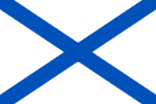 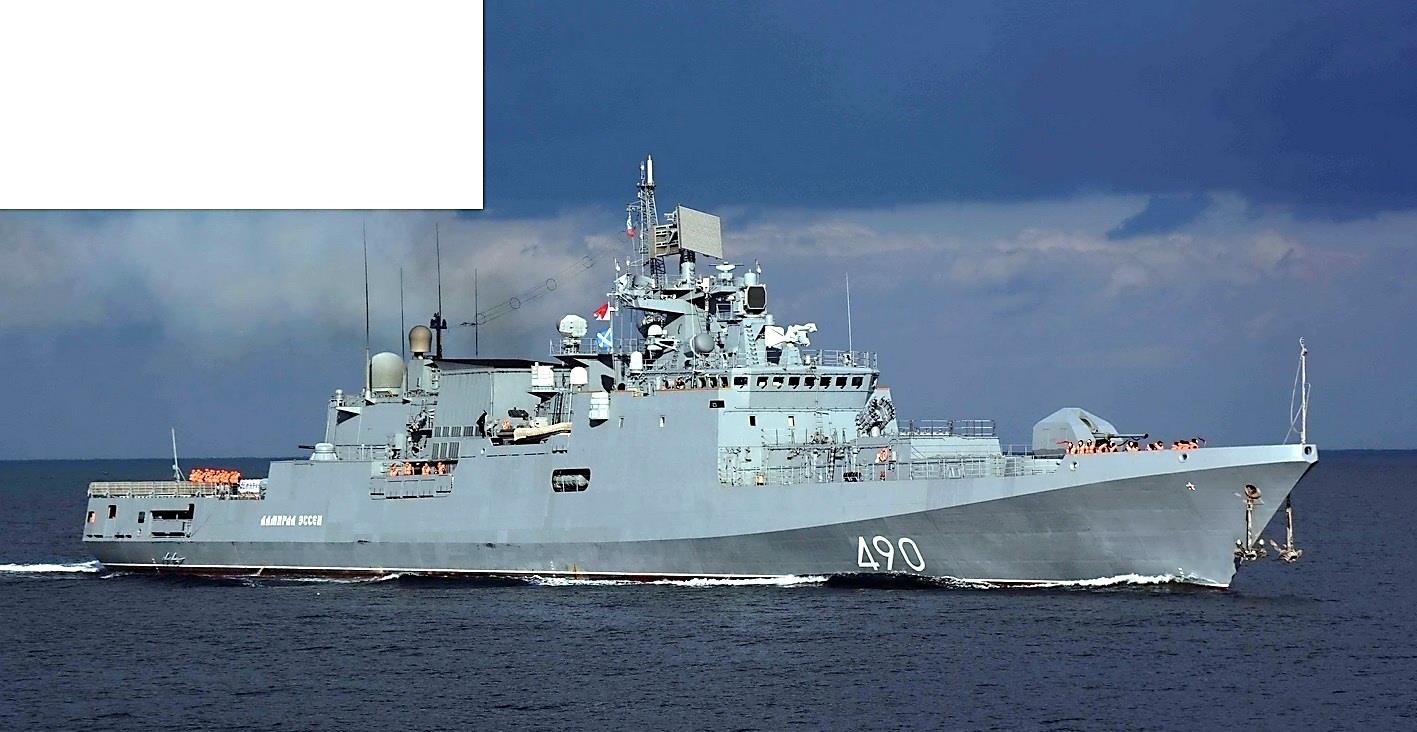 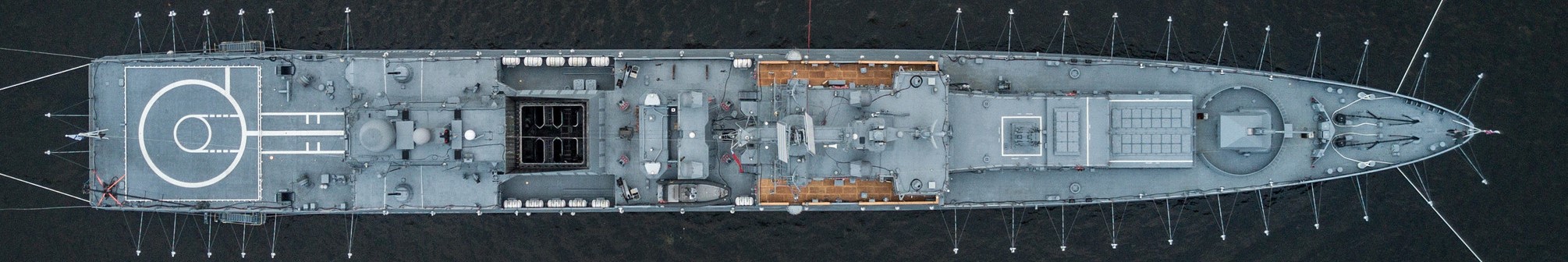 ОСНОВНЫЕ ТТЭ  l   Водоизмещение – 3620 / 4035 т,    главные размерения – 124,815,24,2 (7,5) м,    ГЭУ – 230450 (8450 + 22000) л. с., 2 ВФШ,    скорость хода – 30,0 / 14,0 уз,   дальность плавания – 4850 (14,0) миль, автономность – 30 суток,   экипаж – 180 + 20 человек.   18 ПУ 3С14 УКСК 3К14 "Калибр-НК" (8),   212 ПУ 3С90 ЗРК "Штиль-1" (24), ПЗРК "Верба" (8), 11 100 мм  АУ А-190, 26 30 мм АУ АК-630М, 21 45 мм СП 21-КМ, 21 12,7 мм 6П59 "Корд",  22 533 мм ДТА-53-11356 (4), 112 ПУ РБУ-6000 РПК-8 (48), 1 вертолет Ка-27ПЛ / ПС / М / Ка-31, БПЛА "Орлан-10",  210 55 мм ДП-65, 2 катера БЛ-680Р.Фрегаты